Примерный сценарий классного часа «Власть народа»Цель: сформировать у обучающихся осознанное понимание необходимости участия каждого гражданина в судьбе регионаЗадачи:1. Познавательные:Создать условия для формирования у обучающихся представления об основах  государственной власти и органов местного самоуправления.2. Развивающие:совершенствовать умение самостоятельно добывать знания (работа с документами, СМИ, материалами Интернета); систематизировать и перерабатывать знания 3. Воспитательные:продолжить выработку активной гражданской позиции;формировать чувство ответственности за будущее своего региона;Форма проведения: ролевая игра  Участники: старшеклассникиОборудование: мультимедийный проектор, плакатыХод внеклассного занятия.На экране тема классного часа,  возможно, звучит музыка.Вступительное слово классного руководителя/учителя о значении данного классного часа и его целяхПримерный текст      Проблема ответственности власти такая же древняя, как само человечество. Ответственность государства перед обществом, с точки зрения осуществления власти, укрепления страны и обеспечения благополучия граждан привлекала пристальное внимание еще древних философов.      В античной Греции, прежде всего в трудах Платона, обсуждается вопрос о том, в какой степени человек несет ответственность за сознательный и добровольный выбор поступка. У Аристотеля это связано с незнанием или знанием человеком закона, осуществляемого им непроизвольных и произвольных действий.      В XX веке люди, народы, государства более всего страдали от безумной политики, злонамеренных и несостоятельных политиков, произвола и безответственности власти. Особенно в России, где ущерб стране и народу от властного произвола нарастал скачкообразно.        В ХХ1 существенно ничего не изменилось. Нынешняя власть оценивается большинством граждан как самая безответственная, обманная, разорительная. Людей мучает вопрос, как обуздать власть, заставить ее считаться с интересами большинства, сделать подотчетной обществу и законам. Власть – это те люди, от которых в основном зависит качество нашей жизни, а порой и сама жизнь.       Сказанное обусловливает актуальность исследования политической ответственности высших эшелонов власти, которые взаимозависимы с региональными властями и это взаимодействие является существенным фактором эффективности государственного управления в целом и реализации активной социальной политики как важнейшего фактора становления России социальным государством.
       А что же такое ответственность?      Ответственность власти перед народом — политический принцип, означающий, что лица, облечённые властными полномочиями, должны отвечать за последствия своих действий. В настоящее время включается в политические программы многих российских политиков и партий.       Ответственность власти имеет много выражений. Прежде всего, это — эффективное руководство страной, обеспечивающее ее движение вперед в экономике, социальной, духовно-нравственной, культурно-образовательной, научно-технической, оборонной и других сферах. Это выполнение на деле провозглашенных целей, программ, обязательств и обещаний, регулярный отчет за дела, ответы на больные вопросы, которые волнуют общество, чувствительность к нуждам сограждан, неофициальное личное общение с ними, признание своих ошибок и энергичное исправление их и многое другое. Но особенно важно наличие в стране государственных и общественных механизмов спроса с власти за возможный вред, который она может — сознательно или неосознанно — нанести людям, состоянию и положению государства.       Обсуждаемая тема действительно актуальна, и трудно определить предмет этой темы, потому что всякий раз, когда мы начинаем говорить об ответственности федеральных органов власти, мы начинаем искать, кто виноват. Однако речь в данном случае должна идти исключительно об эволюционном, очень длительном процессе приведения государственного "организма" в чувство после всех переломов и контузий. Поэтому, как мне кажется, в первую очередь России не хватает терпения и мудрости.Прослушивание обращения Главы города Благовещенска/просмотр видеороликаВопрос для обсуждения: что же такое ВЛАСТЬ?Примерный текст      Что же такое власть? Почему на протяжении многих и многих веков происходит борьба между людьми за право обладать ею, и в процессе этой борьбы часто на её алтарь приносят в жертву десятки, сотни, тысячи жизней других людей и даже свою собственную? Для начала попробуем дать определение власти.      Власть - это право и возможность повелевать, распоряжаться действиями, поведениями кого-либо;-Могущественное влияние чего-либо, неодолимая сила чего-либо.-Форма управления страной и некоторые другие определения.      Оптимальным, с моей точки зрения, является определение, данное в «Философском словаре». Власть - сила, оказывающая воздействие на тело, душу и ум, пронизывающая их, подчиняющая другого закону своей воли. Этическую ценность она представляет собой тогда и только тогда, когда направляет уважающего её, что тот оказывается в состоянии осуществлять большее количество более высоких ценностей, не подвергаясь непосредственному воздействию со стороны власти. Власть нуждается в оправдании, и эти попытки составляют существенную часть истории.      Зачем нужна власть? Власть появилась с возникновением человеческого общества и будет в той или иной форме сопутствовать его развитию.      Народная поговорка гласит: «Из народа, как из дерева, - и дубинка и икона».      Писатель И.А, Бунин в своё время добавил: «Да, в зависимости от обстоятельств, от того, кто это дерево обрабатывает: Сергей Радонежский или Емельян Пугачев». Что верно, верно. Ход исторических событий оказывается так, что многое в судьбах народных зависело от личности государя, вождя.      В общем и широком смысле власть означает господство одного лица над другими лицами, возможность действовать не только одному, но и диктовать, т.е. приказывать. Без власти нет государства. Она выражает право общественного подчинения его частей.      Власть - одно из важнейших политических понятий, характеризующих государство. Власть есть авторитет.Работа с понятиями «Конституция», глава 8 «Местное самоуправление» (ученики высказывают  понимание данного термина, на доске складывается сборное определение данного понятия, учитель зачитывает значение термина из словаря, результатом работы может стать  схема) «Принцип разделения властей». Учитель объясняет данное понятие. Ученикам предлагается схема, которую нужно дополнить. Для этого ученики с помощью вспомогательных слов: «Президент», «Федеральное Собрание», «Верховный Суд», «Государственная Дума», «Правительство», «Совет Федерации» и пр.  дополняют схему. При этом учитель выясняет уровень осведомленности учащихся по данным понятиям и корректируя их ответы разъясняет полномочия местных органов власти.Обсуждение понятия «глава города». Учитель проверяет уровень осведомленности по данному понятию, объясняет роль главы города  в жизни общества, предлагает составить устный портрет главы города: в виде словесного портрета его умений и качеств; в  виде мини-эссе «Если бы я был главой города»;Примерный текст для обсуждения      Как хочется что – либо изменить. С чего же мне начать? Чтобы стать достойным лидером, я должен поверить в своё дело, ведь я люблю свой край. Развитие региона – глобальная задача. Глава города не в силах решить её в одиночку, ведь у каждого человека есть предел возможностей, свой потенциал. Но почему глава города должен быть один? Первый вопрос, который я себе поставил, был о людях, которые должны меня окружать. Я должен быть,  прежде всего,  хорошим организатором, способным объединить сильнейших людей в городе, работающих в определённых направлениях. Моя роль – их связующее звено. Бесспорно, главным критерием создания команды  является высокая работоспособность, которая даёт результаты в развитии региона. Моя основная задача – собрать потенциальную элиту профессионалов, которая будет контролировать все аспекты жизни города. Но профессионализма людей бывает недостаточно для работы, предполагающей развитие. Они должны быть способны на творчество, нестандартность мышления. Жизнь быстра и изменчива: появляются новые технологии, совершенствуется хозяйство, производство и многое другое. Но отдалённость региона, консерватизм руководителей очень часто препятствуют внедрению новшеств в жизнь, тем самым замедляя рост региона. Необходимо уметь ориентироваться в рождающихся проектах, определять их работоспособность, внедрять их, стремясь к развитию региона. Я, как руководитель, должен умело направлять работу своих людей, координировать действия, контролировать их. Но любой контроль должен предполагать свободу для творчества, ведь любое дело можно совершать по-разному. Творчество – путь к успеху. Создавая новые программы, применяя новые технологии, используя новые знания, можно найти новые пути решения всех старых проблем, присущих каждому региону. Всё это приведёт к ускорению развития города – главная цель работы его руководства. Только развитие города может вывести его в число перспективных городов в России – достойное для него место. Размышляя, я ушёл глубоко в себя. Пора, наконец, начать приспосабливаться к новому положению. Я снова подошёл к зеркалу, и лицо больше не казалось мне чужым. Я ощутил непреодолимое желание начать свой рабочий день. Но, что же это? Что-то стало меняться. Вокруг всё расплывается, в глазах темнеет. Я как будто окунулся в бездну небытия. Очнулся я в своей квартире. Было утро. Начинался новый день. Я воссоздал в памяти свой сон и понял, что он не пройдет бесследно для меня. В моем сердце появилось новое, ни с чем несравнимое чувство: стремление сделать свой город лучше. Встав с кровати, я включил телевизор. Местные новости. Глядя в глаза главы города, я искренне пожелал ему успеха в его святом деле!  в виде фантастического проекта под названием «Город, в котором мне хотелось бы жить» (возможно музыкальное, стихотворное оформление)в виде памятки «Напутствие главе города». Заслушиваются мнения групп, которые дополняют друг друга.Подведение итогов. Повторение. Рефлексия. Заключительное слово классного руководителя/учителя: Разрешите мне закончить наш классный час словами Цицерона 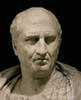 Только то общество, в котором народ пользуется верховной властью, есть истинное вместилище свободы.